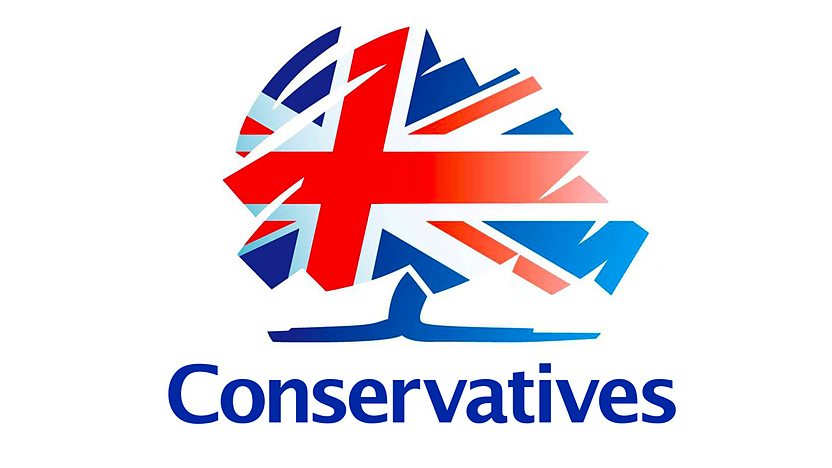 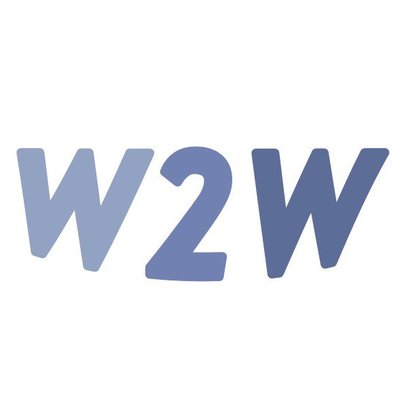 Women2Win in association with Beaconsfield and Chesham & Amersham Conservatives bring to you"ASK HER TO STAND LUNCH"Date : Friday 8th February 2019Time : Noon - 3 PMVenue : The Bull Hotel, Oxford Road, Gerrards Cross, SL9 7PASpeakers : Virginia Crosbie - Director, Women2WinRt Hon Dame Cheryl Gillan DBE MPRt Hon Dominic Grieve QC MPBaroness Anne JenkinRSVP by 1st February 2019Women2Win Lunch Friday 8th February 2019Please make cheques payable to ‘BCCA’ & reply to BCCA, Disraeli House, 12 Aylesbury End, Beaconsfield, HP9 1LWTel: 01494 673745 or Email: office@beaconsfieldconservatives.co.ukName …………………………… No of Tickets @ £30 per person ………………….Address ………………………………………………………………………………………….Tel No ………………………….... Email: ………………………….………………………Alternatively, you may like to make a bank transfer to Sort Code: 30 96 54 Account Number 00085086 Reference: W2W/Your SurnamePlease advise if you have any dietary requirementsTo save administrative costs no tickets will be issuedIf you are unable to attend, you may wish to make a donation. 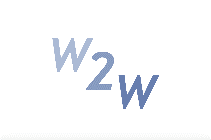 